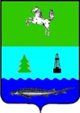 АДМИНИСТРАЦИЯ ЗАВОДСКОГО СЕЛЬСКОГО ПОСЕЛЕНИЯПАРАБЕЛЬСКОГО РАЙОНА ТОМСКОЙ ОБЛАСТИПОСТАНОВЛЕНИЕ 28.06.2021 						     	                                                        №32	О внесении изменений в постановление Администрации Заводского сельского поселения  от 12.11.2014 № 119 «Об утверждении  Административного регламента исполнения муниципальной функции «Осуществление муниципального жилищного контроля на территории муниципального образования «Заводское сельское поселение»В целях совершенствования нормативного правового акта, ПОСТАНОВЛЯЮ:1.	Внести в постановление Администрации Заводского сельского поселения  от 12.11.20214 № 119 «Об утверждении  Административного регламента исполнения муниципальной функции «Осуществление муниципального жилищного контроля на территории муниципального образования «Заводское сельское поселение» следующие изменения:в пункте 3 административного регламента исполнения муниципальной функции  по осуществлению муниципального жилищного контроля на территории муниципального образования «Заводское сельское поселение», утвержденного указанным постановлением: абзац десятый изложить в следующей редакции:«постановление Правительства Российской Федерации от 06.05.2011 № 354 «О предоставлении коммунальных услуг собственникам и пользователям помещений в многоквартирных домах и жилых домов»;»;абзац четырнадцатый исключить;абзац пятнадцатый исключить.3. Настоящее постановление вступает в силу со дня его официального опубликования.Глава поселения                                              	                                                С.А. Трифанова Исполнитель:Светлана Алексеевна Трифанова8(38252)3-91-66Рассылка:Администрация – 2 Управляющий делами – 2 Прокуратура – 1 